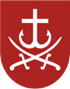 ВІННИЦЬКА МІСЬКА РАДАДЕПАРТАМЕНТ ОСВІТИ ВІННИЦЬКОЇ МІСЬКОЇ РАДИНАКАЗ 17.11.2022				   м. Вінниця 				                   № 851Про підсумки проведення ІІ етапу Всеукраїнської учнівської олімпіади  з екології в 2022-2023 навчальному роціВідповідно до Обласної цільової програми роботи з обдарованою молоддю на 2018-2022 роки, затвердженої рішенням 31 сесії 7 скликання Вінницької обласної Ради від 26 квітня 2018 року № 598,  Положення про Всеукраїнські учнівські олімпіади, турніри, конкурси з навчальних предметів, конкурси-захисти науково-дослідницьких робіт, олімпіади зі спеціальних дисциплін та конкурси фахової майстерності, затвердженим наказом Міністерства освіти і науки, молоді та спорту України від 22.09.2011 р. № 1099 (зі змінами), зареєстрованим в Міністерстві юстиції  України 17.11.2011 р. за № 1318/20056, наказу Міністерства освіти і науки України № 883 від 03.10.2022 «Про проведення Всеукраїнських учнівських олімпіад і турнірів з навчальних предметів у 2022/2023 навчальному році», наказу Департаменту гуманітарної політики Вінницької обласної державної адміністрації від 18.10.2022  № 208-аг «Про проведення І та ІІ етапів Всеукраїнських учнівських олімпіад з навчальних предметів у 2022-2023 навчальному році», з метою пошуку, підтримки, розвитку творчого потенціалу обдарованої молоді, 04.11.2022 р. у приміщенні  комунального закладу «Вінницький ліцей №14» проведено ІІ  етап Всеукраїнської олімпіади з екології.  Для участі у ІІ етапі Всеукраїнської учнівської олімпіади з екології було зареєстровано 5 учнів  10-11 класів закладів загальної середньої освіти Вінницької міської територіальної громади. На олімпіаду з’явилися 3 учасників. Для проведення олімпіади адміністрацією  комунального  закладу «Вінницький ліцей №14» було створено належні умови з урахування вимог Постанови Головного державного санітарного лікаря України від 06.09.2021 р. № 10 «Про затвердження протиепідемічних заходів у закладах освіти на період карантину у зв’язку з поширенням коронавірусної хвороби (COVID-19)».  Виходячи з вищевказаного,Н А К А З У Ю:Затвердити рішення журі ІІ  етапу  Всеукраїнської  олімпіади з екології  та визнати переможцями ІІ етапу Всеукраїнської учнівської олімпіади з екології   у 2022-2023 н. р. таких учнів:Направити переможців ІІ етапу (учнів 10 -11 класів) для участі в ІІІ етапі Всеукраїнської учнівської  олімпіади з екології  в кількості 2 учнів (додаток ).Керівникам закладів загальної середньої освіти Вінницької міської територіальної громади:Оголосити подяки вчителям екології, які підготували переможців ІІ  етапу Всеукраїнської учнівської олімпіади з екології.Забезпечити явку учасників на ІІІ (обласний) етап Всеукраїнської учнівської  олімпіади з екології.Призначити відповідальних педагогів  за безпеку учнів під час руху до закладу, де буде проводитись обласна олімпіада та в зворотному напрямку.Керівниками міської команди з екології призначити  вчителя екології Чайку В.В. – вчителя екології КЗ "Вінницький ліцей № 35".Контроль за виконанням даного наказу залишаю за собою.Директор департаменту                                         	    Оксана ЯЦЕНКО     Альона Дідик  671727                                     Додаток                                                                                   до наказу Департаменту освіти ВМР                                                                                             від 17 листопада 2022  № 851Склад команди учасників ІІІ етапу Всеукраїнської учнівської олімпіади з екології Вінницької міської територіальної громади№п/пПрізвище, ім’я, по батькові учня/учениці Місце на II  етапі                          Заклад освітиВчитель, який/яка підготував/підготувала                                                                                11-й клас                                                                                11-й клас                                                                                11-й клас                                                                                11-й клас                                                                                11-й клас1Голюк Дар’я Олександрівна 	І КЗ "ВЛ № 35"Чайка В.В.2Комаровська Анна Сергіївна   	ІІІКЗ "ВЛ №12"Стельмах І.М10-й клас10-й клас10-й клас10-й клас10-й клас1Кучинська Уляна АнатоліївнаІІКЗ "ВЛ №3"Пахолюк І.К.№п/пПрізвище, ім’я, по батькові учня/учениці Місце на II  етапі        Заклад освітиВчитель, який/яка підготував/підготувала                                                                                11-й клас                                                                                11-й клас                                                                                11-й клас                                                                                11-й клас                                                                                11-й клас1Голюк Дар’я Олександрівна 	І КЗ "ВЛ № 35"Чайка В.В.10-й клас10-й клас10-й клас10-й клас10-й клас1Кучинська Уляна АнатоліївнаІІКЗ "ВЛ №3"Пахолюк І.К.